                                                                                                                                  Issue No: 2, Published on 31stMay 2021, by UDAYAN CARE | A.R.T.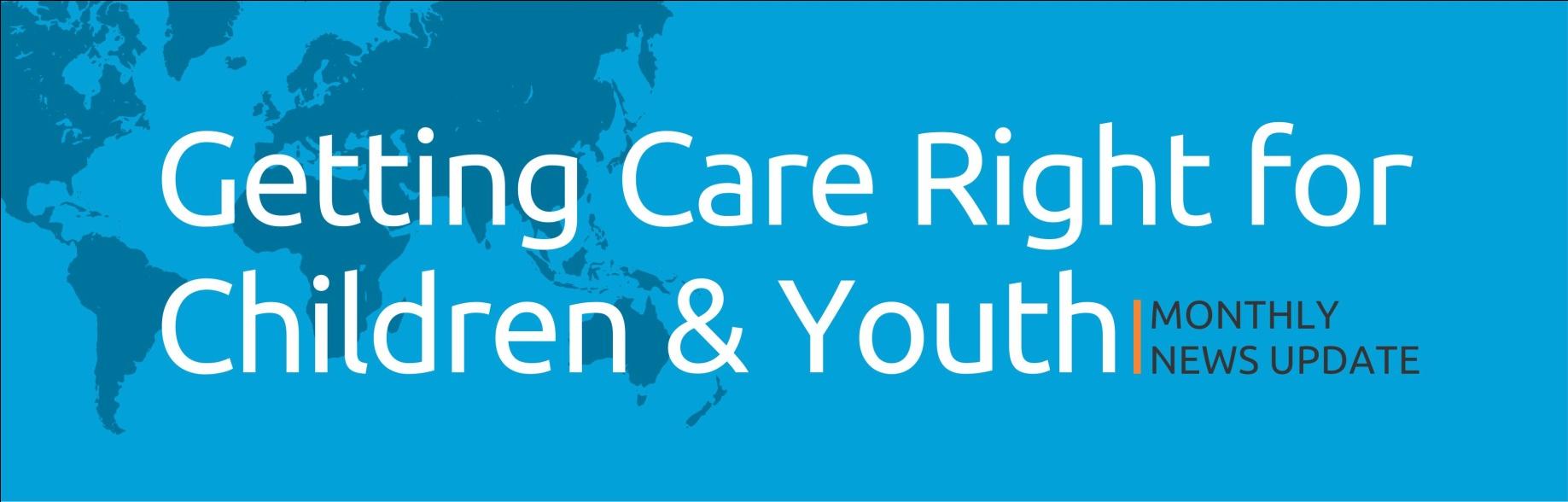 Note: This monthly wrap up is intended to serve as a compendium of the latest developments in the area of alternative care. We hope you will find it useful and be able to use it in your day to day work on research, writing and practice on child and youth care. Reach out to us at icbjournal@udayancare.org for any suggestions or feedback on the newsletter. We look forward to your inputs. GENERAL ALTERNATIVE CARE NEWS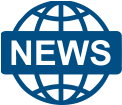 INTERNATIONAL: The preferably unheardTurkish aid gives lifeline to orphanages in South SudanMiddle East/North Africa: End Violent Punishment of Children  'No good choices': HHS cuts safety corners to move migrant children out of overcrowded facilitiesDisplaced Children in Central African Republic Risk Forced Recruitment, Gender-Based Violence ASIA: Nepal: Covid-19 Pandemic Fueling Child LaborAfghanistan: Nearly 1,600 child casualties in the past five yearsUNICEF says Covid-19 hitting children hard in South AsiaPandemic Family Life: The Struggles Behind Closed DoorsDeadly new surge in South Asia threatens to reverse global gains against the COVID-19 pandemic and have disproportionate impact on children    INDIA:SC in coordination with UNICEF highlights need to protect children orphaned by COVID-19  Covid orphans: Child rights body issues a caution  COVID-19: Many institutions for child welfare, but in need none step up: HCNeed to step up measures for well-being, protection of children during COVID-19 second wave: SC judgeMinistry of Women forms task force to help Covid-hit childrenNEWS RESOURCES (PUBLICATIONS, RESEARCH PAPER, STUDY, TOOL KIT, 	POLICY BRIEF) IN ALTERNATIVE CARE SPACE 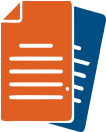 Afghanistan: Safe Reopening of Child Friendly Spaces (CFS) and other Psychosocial Support (PSS) Group Activities Action Tracker First Years, First Priority: A Fair Start for Every Child in Europe Policy BriefA guide - children & the Global Compacts on refugees & migration: Understanding what’s in the Compacts and how to engage with them   May 2021 toolkit: Mental Health Awareness Month  ADVOCACY/IMPACT/DATA/CALL FOR PROPOSALS/ FELLOWSHIP RELATED NEWS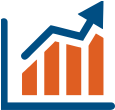 COVID-19: NIMHANS to address anxiety faced by orphans  Save the Children fears trafficking and abuse amid social media pleas to adopt India’s Covid orphansREQUEST FOR PROPOSALS – EXTERNAL EVALUATION (Hope and Homes for Children)Call for Submission of Written Contributions/Videos for 2021 UNCRC Day of General Discussion on Children's Rights and Alternative Care     YOUNG VOICES THAT APPEAR IN MEDIA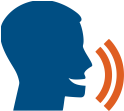 Driven by own experience, Mumbai man works for a better future for care-leaversMaryanne has changed the system so Devon Care Leavers can find the home they want Comment Kenneth Murray: Caring about care experienceCrafty Betty on London Road, Newark, appointed as Nottinghamshire representative for Quilts For Care Leavers Mathira wants to adopt a Palestinian childCOUNTRY SPECIFIC DEVELOPMENT IN ALTERNATIVE CARE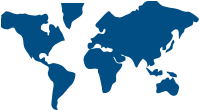 INTERNATIONAL: The University Of Manchester Signs The Care Leaver CovenantPending shutdown of foster care home looms as state officials take control of county systemWhat can be done for Haitian orphans in the time of COVID-19 | OpinionHow the Women’s Prison Association Is Working to Keep Mothers With Their Children ASIA: Alkhidmat Foundation: Striving to help orphans shineAJK President pledges extra care for orphans, vulnerable children  INDIA:COVID: Andhra Pradesh to Establish 32 Child Care Institutions for Families Hit By PandemicDelhi Govt. opens two quarantine centers for unattended, rescued childrenOdisha Govt. Directs To Rehabilitate Children Whose Parents Are At COVID Care CentersHaryana approves policy for welfare of abandoned, surrendered children    Ministry of Women and Child Development Engages With Indian Academy Of Pediatrics To Provide Expert Care To Children At Govt. Child Care Institutions MP announces free education for children orphaned due to COVID OPPORTUNITIES AND EVENTS (JOBS, CONFERENCE ALERTS, CALL FOR ABSTRACTS) 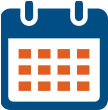 Global & European Trends of Deinstitutionalisation for ChildrenEvent Information: The Early Years Fellowship: Building the next generation of leaders in early childhoodBreaking the Cycle: Protection, Resilience & Recovery for Street Connected ChildrenCreating lasting change for children in alternative care3rd World Virtual Conference on Children and Youth 2021  